Para Calentarnos: Complete the chart below by conjugating the verb necesitar.Para Calentarnos: Complete the chart below by conjugating the verb estudiar.Para Calentarnos: Complete the chart below by conjugating the verb terminar.Para Calentarnos: Complete the chart below by conjugating the verb hablar.Classwork: Complete the following.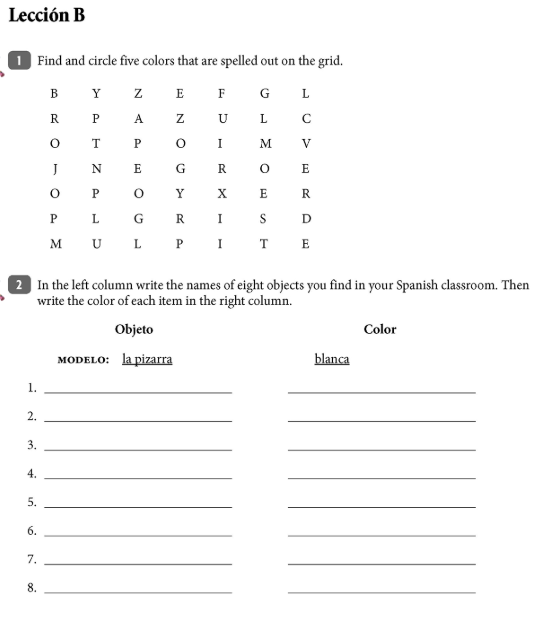 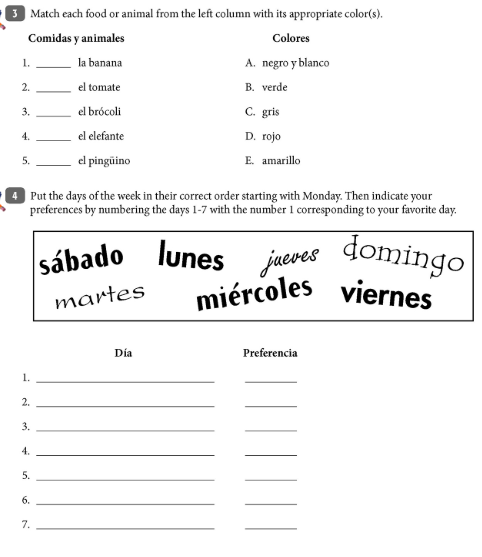 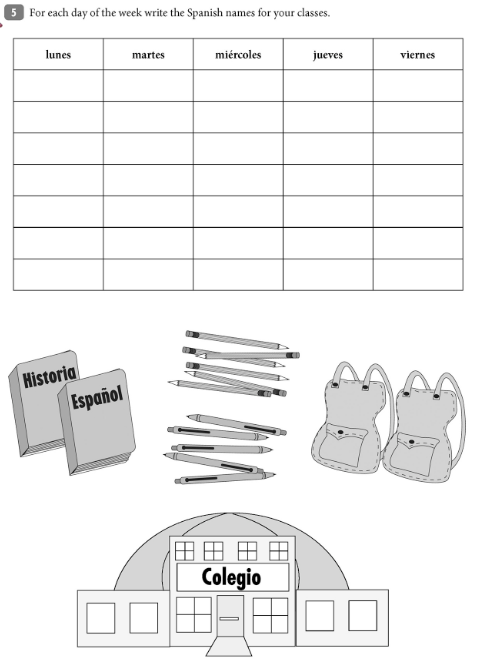 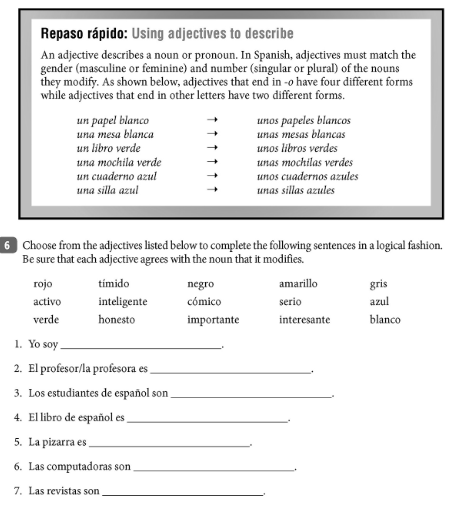 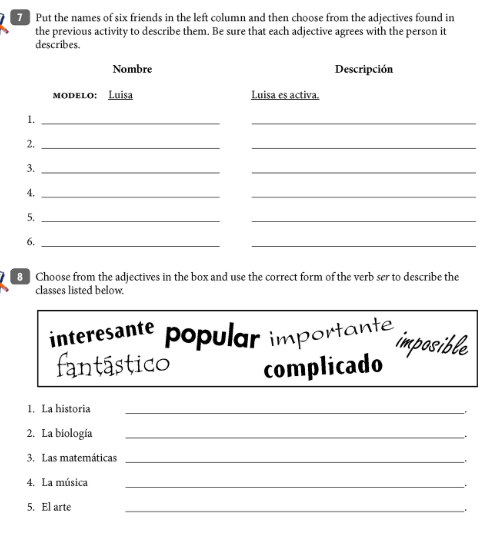 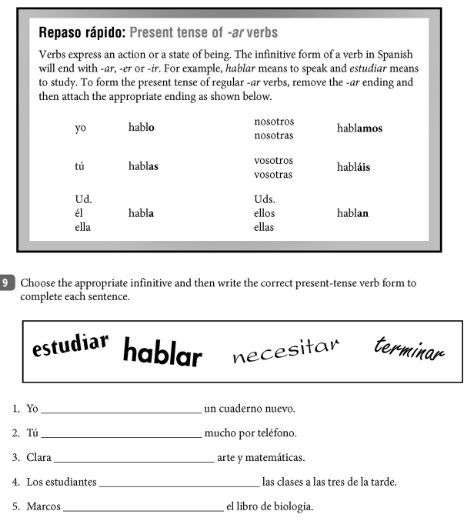 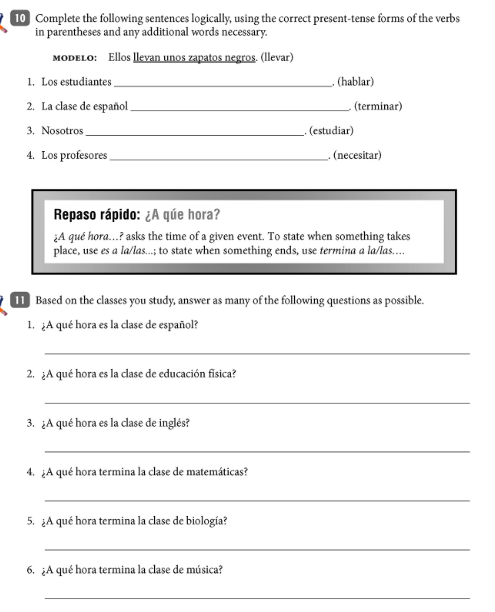 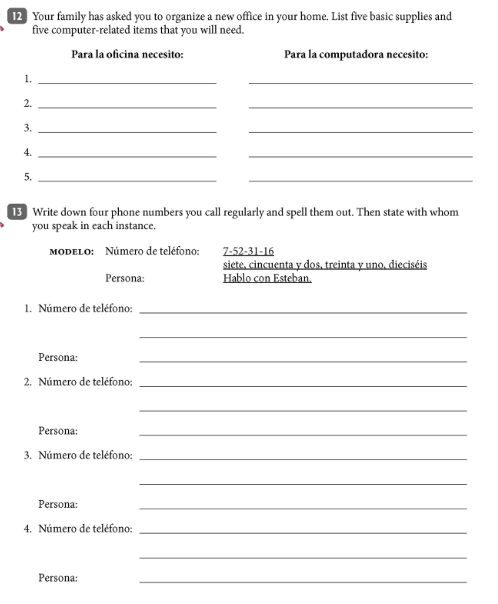 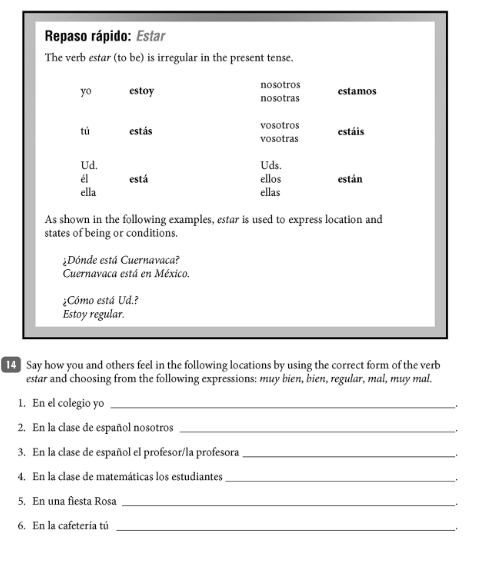 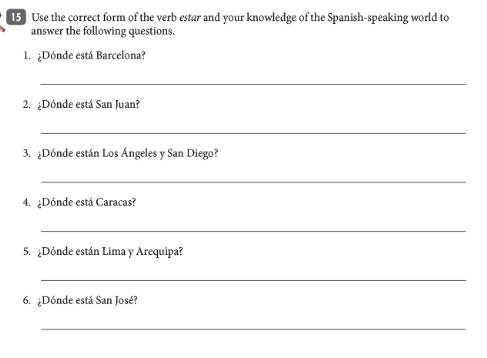 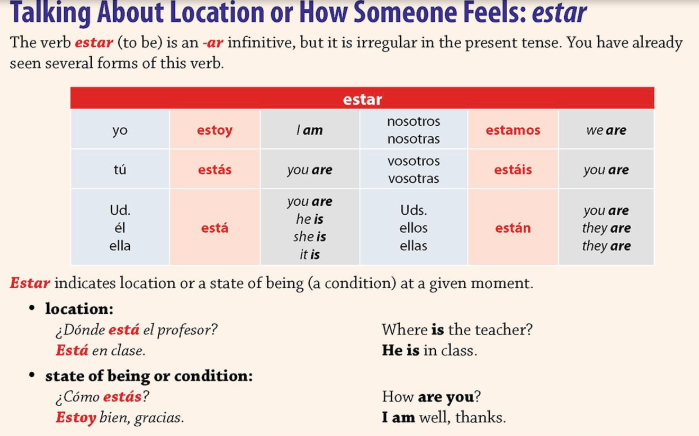 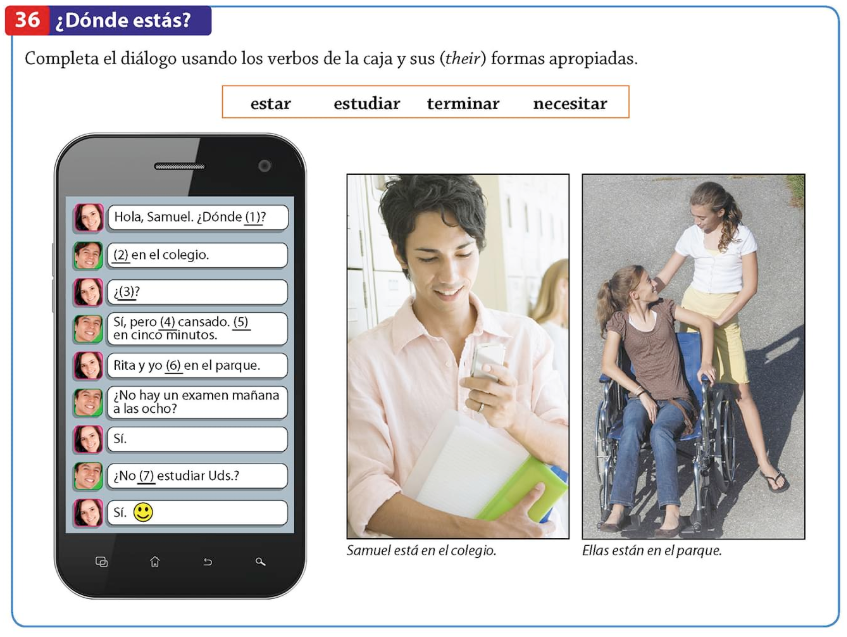 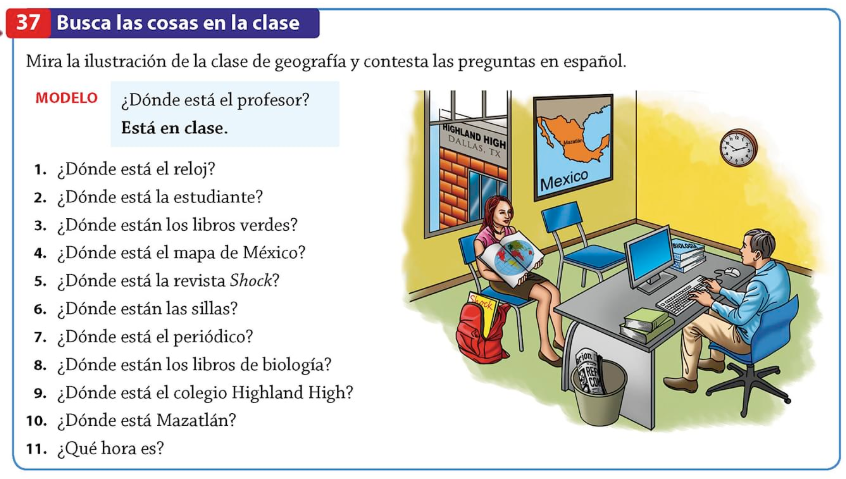 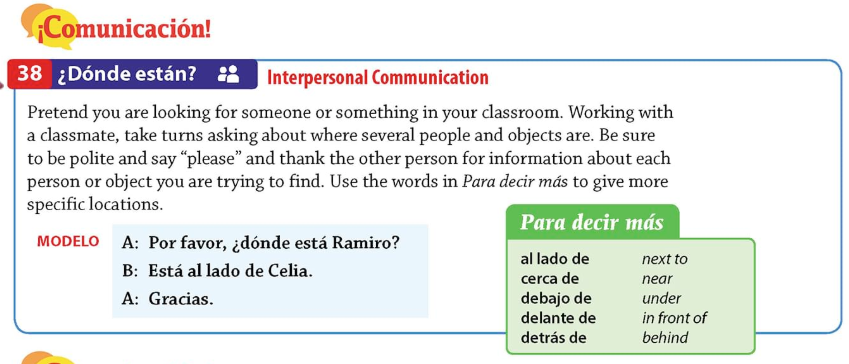 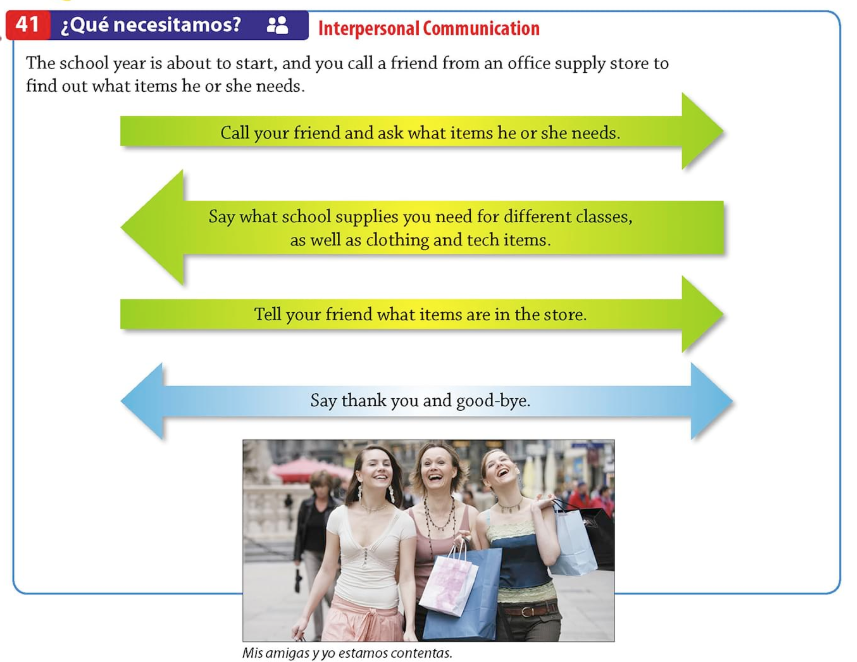 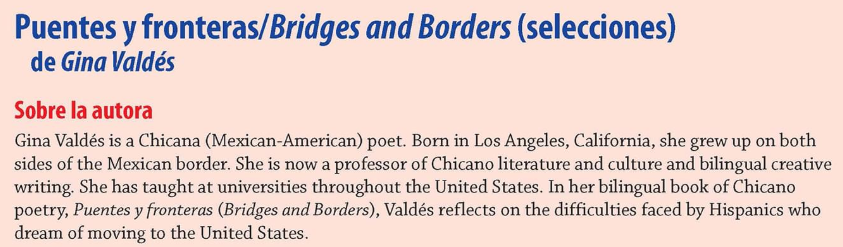 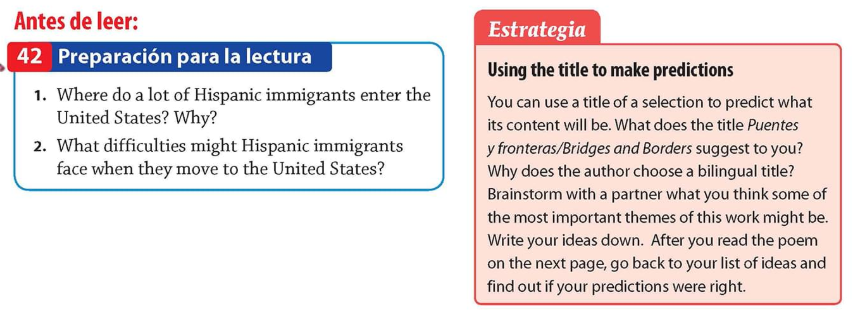 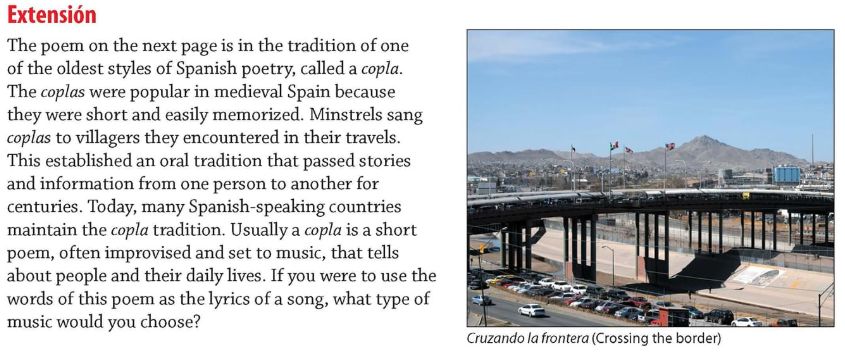 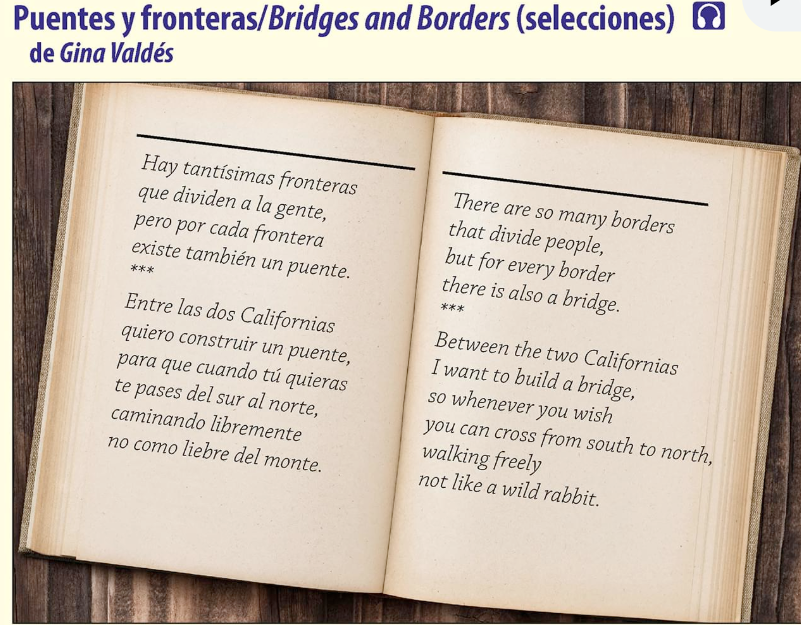 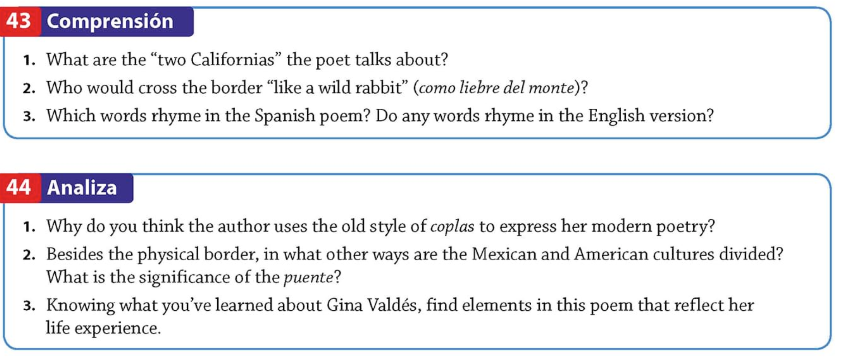 Necesitar - toNecesitar - toNecesitar - toNecesitar - toYoNosotros/asTúVosotros/asÉl, Ella, Ud.Ellos, Ellas, Uds.estudiar - toestudiar - toestudiar - toestudiar - toYoNosotros/asTúVosotros/asÉl, Ella, Ud.Ellos, Ellas, Uds.terminar - toterminar - toterminar - toterminar - toYoNosotros/asTúVosotros/asÉl, Ella, Ud.Ellos, Ellas, Uds.hablar - tohablar - tohablar - tohablar - toYoNosotros/asTúVosotros/asÉl, Ella, Ud.Ellos, Ellas, Uds.